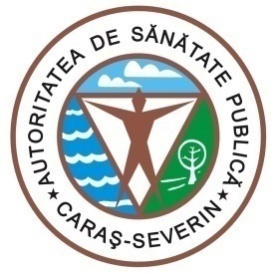 MINISTERUL  SĂNĂTĂȚIIDIRECȚIA DE SĂNĂTATE PUBLICĂ1700 Reşiţa, Str.Spitalului, Nr.36Tel. 0255/214091;  fax 0255/224691E-mail dspcs@asp-caras.roCod fiscal  : 3228152Cod poştal :  320076                                                                                      Nr. 6621 din 04.05.2021CĂTRE,INSTITUŢIA PREFECTULUISITUAȚIA CAZURILOR COVID 19 LA NIVELUL JUDEȚULUI CARAȘ-SEVERINPentru data de  04.05.2021 ora 08.30 vă comunicăm următoarele date:-persoane confirmate pozitiv  de la 01.03.2020 – 10995-persoane vindecate CARAŞ SEVERIN din 26.06.2020 -  2832( 1317 Reşiţa; 1302 Caransebeş,213 Oravita)- persoane vindecate TIMIŞ - 2-persoane vindecate Hunedoara - 2-persoane decedate –611– 574 CARAS SEVERIN , 27 TIMIS, 3 BIHOR ,2 MEHEDINTI,2 SIBIU,1 CLUJ,1 BRASOV,1 ARAD.-persoane internate la data de 03.05.2021 CARAS-SEVERIN –  142 (72 Resita ,ATI Resita:-9 pozitivi+1 suspect ;   30 Caransebes,  ATI Caransebes: -6 pozitivi +1 SUSPECT,   25 Oravita)Situatia anchetelor efectuate :- persoane izolate institutionalizata /conf. Legii.136/2020 – 160- persoane izolate la domiciliu - persoane cu test pozitiv + persoane carantinate la domiciliu -662                                                  - din care cu test pozitiv – 330- total persoane izolate confirmate pozitiv -490- persoane carantinate  la domiciliu conf. Legii.136/2020 – 1091- numar persoane carantinate institutionalizate-0 - numar decizii emise pentru persoanele aflate în izolare – 8612- numar decizii emise pentru persoanele aflate în carantina -12299- numar persoane testate cu teste rapide -82- persoane testate -17861- numar probe recoltate din  03.05.2021 ora 8.00 – 04.05.2021 ora 08.00 – 39Nota : Am introdus  date pana in  data de 03.05.2021 ora 15.00, iar raportarea este intr-o continua dinamica, in functie de rezultatele testelor venite de la laboratoarele din toata tara.ȘEF DEPARTAMENTSUPRAVEGHERE ÎN SĂNĂTATE PUBLICĂMEDIC PRIMAR  EPIDEMIOLOGDr. BORCĂU MIRCEA